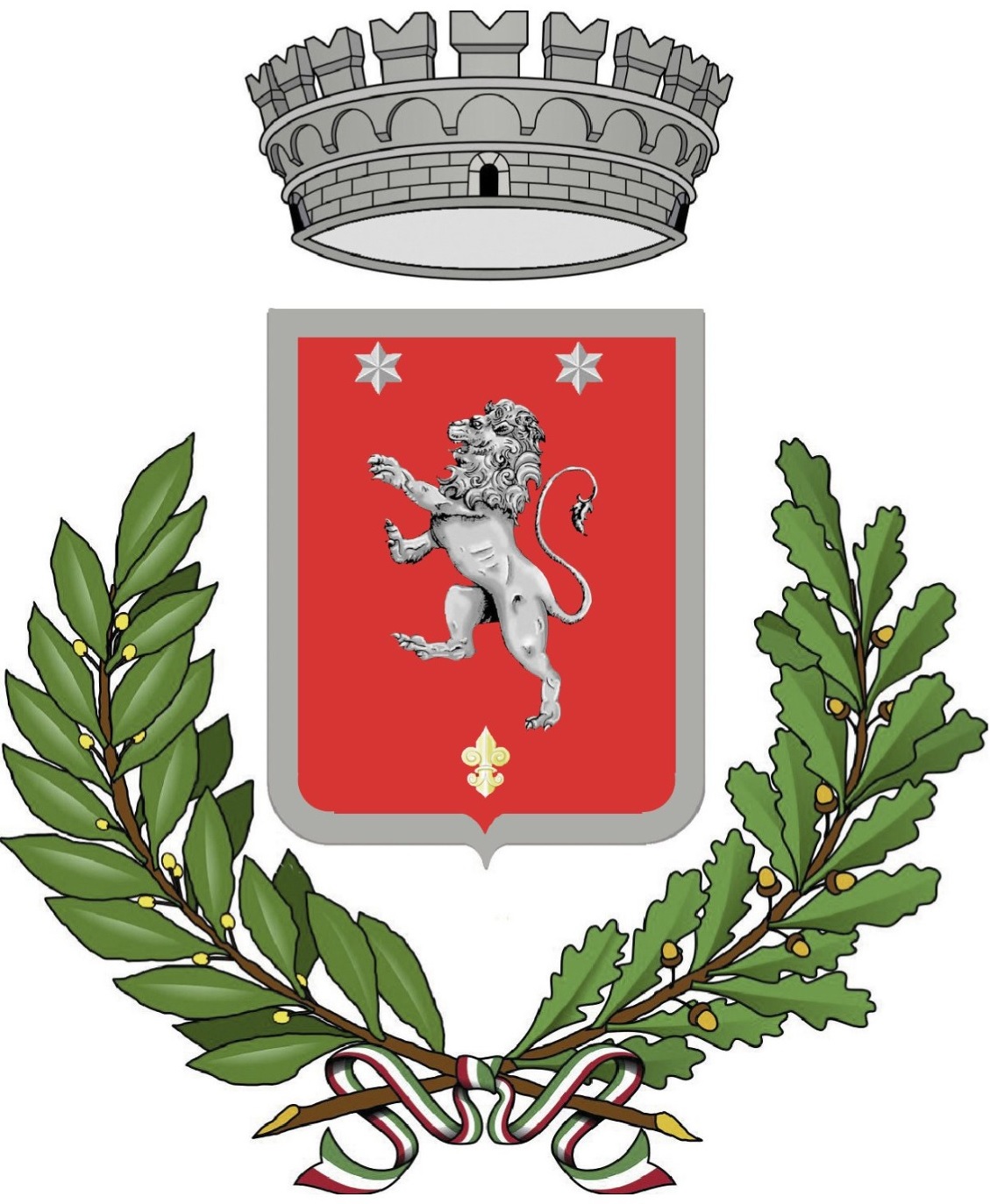 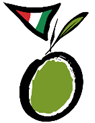 Comune AssociatoCittà dell’Olio   Comune di Campobello di MazaraLibero Consorzio Comunale di TrapaniSEGRETERIA GENERALE – ORGANI ISTITUZIONALISegreteria GeneraleVia Giuseppe Garibaldi, 109/111 – Tel. 0924/933202e.mail segretariogerale@comune.campobellodimazara.tp.it    – pec segretario.campobellodimazara@pec.itAVVISO PUBBLICOOggetto: MANIFESTAZIONE DI INTERESSE PER L’AFFIDAMENTO DI INCARICO A TITOLO GRATUITO DEL SERVIZIO DI POTATURA, CIMATURA E TAGLIO DI ALBERI E ARBUSTI IN AREE DEL TERRITORIO COMUNALE.Il Comune di Campobello di Mazara intende acquisire manifestazione di interesse per procedure all’aﬃdamento a titolo gratuito del servizio di potatura, cimatura e taglio alberi e arbusti in alcune zone del territorio comunale,anche in ragione dei recenti  eventi metereologici che hanno provocato la caduta di piante e alberi  pericolosi sulle strade comunali.Il presente avviso è finalizzato esclusivamente a ricevere manifestazione di interesse per favorire la partecipazione e la consultazione del maggior numero di operatori in modo non vincolante per l’Amministrazione comunale.Con il presente avviso non è indetta alcuna procedura di aﬃdamento e non è prevista la formazione di graduatorie di merito o attribuzione di punteggi; si tratta di un’indagine conoscitiva finalizzata all’individuazione di operatori da consultare nel rispetto dei principi di non discriminazione, parità di tra amento, proporzionalità e trasparenza.L’intenzione è di consentire l’eﬀettauazione del servizio senza oneri per il Comune. Il compenso riconosciuto all’esecutore consiste nel riconoscimento del legname abbattuto.Nel caso l’interesse venisse manifestato da più soggetti , l’Amministrazione consentirà l’eﬀettuazione del servizio a tutt i richiedenti acquisendo anche l’indicazione da parte di detti  soggetti  delle zone interessate.L’Amministrazione Comunale è esonerata da ogni responsabilità; rimane pertanto, in capo agli aﬃdatari la responsabilità civile e penale per gli interven eﬀettuati .Gli aﬃdatari risponderanno dei danni che dovessero verificarsi a cose/persone durante il taglio ed il ritiro della legna, esonerando il Comune da ogni responsabilità; rimangono, pertanto, in capo agli aﬃdatari le responsabilità civile e penali per gli interven eﬀettuati .L’Ente si riserva, altresì di sospendere, modificare o annullare la procedura relativa al presente avviso e di non dare seguito all’indizione del successivo incarico per l’aﬃdamento dei lavori de quo.In relazione ai lavori da aﬃdare, si precisa quanto segue:STAZIONE COMMITTENTEComune di Campobello di MazaraCARATTERISTICHE DEI LAVORILuogo di esecuzione: Comune di Campobello di Mazara  – intero territorio comunale; Il servizio dovrà essere eseguito secondo le indicazioni dell’Uﬃcio Tecnico e del Comando della Polizia MunicipaleLocale, il quale provvederà ad indicare al/ai sogge o/i aﬃdatario/i gli esemplari su cui intervenire e le modalità.Le lavorazioni consistono: Posizionamento della segnaletica prescritta per la regolamentazione del traﬃco e per l’individuazione del cantiere nel rispetto della vigente legislazione sulla sicurezza di cantieri temporanei e mobili;Potatura delle ramificazioni e/o taglio del tronco, comprensiva dell’estirpazione delle ceppaie, con eventuale utilizzo di scale e/o autoscale;Raccolta e trasporto e/o smaltimento di tutto il legname tagliato;Pulizia dell’area di intervento da rami e vegetazione varia di risulta da smaltie presso un sito autorizzato alla raccolta.La ditta esecutrice: Resta proprietaria di tutto il legname tagliato; Dovrà garantire il rispetto della normativa sulla sicurezza sui luoghi di lavoro di cui al D.Lgs. 81/08 e ss.mm. e ii.;Dovrà garantire la tempistica correlata all’esecuzione materiale dei disposti interventi di potatura che sarà appositamente concordata e regolata nell’ambito dell’accordo di collaborazione.In ogni caso giornalmente, a fine lavori, i tratti di viabilità comunale e/o provinciale (traverse urbane) interessate dagli interventi in oggetto dovranno essere restituite alla pubblica transitabilità fino alla completa spazzatura e pulitura della carreggiata stradale interessata.LUOGHI DI ESECUZIONEComune di Campobello di Mazara, territorio comunale, frazioni di Tre Fontane e Torretta Granitola, aree interne a fabbricati di proprietà comunale o nella sua disponibilitàPROFITTI E ONERI PER LA DITTA AFFIDATARIAGli esecutori restano proprietari di tutt o il legname tagliato e/o abbattuto.dovranno garantire il rispetto della normati va sulla sicurezza sui luoghi di lavoro di cui al D.Lgs 81/08 e ss.mm. e ii;- Il rispetto del Codice della Strada (D.Lgs. n.285/1992 e s.m.i.)-giornalmente, a fine lavori, dal tramonto all’alba, i tratti di viabilità comunale interessa dagli interventi in oggett dovranno essere restituiti alla pubblica transitabilità dopo la completa spazzatura e pulitura delle aree interessate.L’operatore sarà tenuto ad asportare a suo completo beneficio e senza la previa autorizzazione comunale, tutto il legname tagliato.REQUISITI DI PARTECIPAZIONEI soggetti interessati dovranno essere in possesso di certificazione camerale riportante come attività interventi riconducibili a lavori di “taglio e trasporto di alberi di alto fusto” o analoghi, ivi compreso attività “agricola”.Nel caso di soggetti non in possesso di partita IVA gli stessi dovranno dichiare che il legname tagliato sarà utilizzato per scopi personali ( camino, barbecue, etc..) Questo uﬃcio procederà alla verifica delle manifestazioni pervenute e a formulare un elenco di soggetti ammissibili, ;Nel caso in cui pervenga una sola manifestazione di interesse, comunque valida, l’Amministrazione sceglierà se procedere comunque ad avviare la trattativa diretta, ovvero se invitare altri soggetti nel rispetto del principio di concorrenza.Resta in ogni caso salva la facoltà dell’Amministrazione Comunale di interpellare, a proprio insindacabile giudizio, anche soggetti diversi da quelli inseriti nel suddetto elenco, in base alle proprie specifiche esigenze.La/e Ditta/e interessata/e dovrà/anno obbligatoriamente essere coperte da Assicurazione di responsabilità civile in corso di validità;I Soggetti , partecipando alla presente procedura ne accettano integralmente le condizioni senza poter, pertanto, avanzare alcun po di pretesa e/o contestazione.TERMINE PER L’IMPEGNO DI AFFIDAMENTO.Il termine di validità dell’aﬃdamento dei lavori è limitato al tempo necessario per il taglio e la potatura delle alberature nelle aree di proprietà comunale, secondo le indicazioni di questa Amministrazione comunale.MODALITA’ DI PRESENTAZIONE DELLA MANIFESTAZIONE DI INTERESSEI soggetti interessati alla partecipazione alla presente procedura dovranno far pervenire, a pena di non ammissibilità, la propria candidatura utilizzando il modulo “B” allegato.Non si darà corso alla candidatura/plico che non risulti pervenuta al Comune di Campobello di Mazara entro e non oltre il giorno 04/04/2024, ore 12,00  anche se inviata per posta raccomandata.Oppure  a mezzo di  posta elettronica certificata all’indirizzo : protocollo.campobellodimazara@pec.itOppure mediante consegna a mano presso la sede comunale, Uﬃcio Protocollo;Alla manifestazione di interesse dovrà essere allegata copia di un documento di riconoscimento del legale rappresentante in corso di validità.Indicare nell’oggetto: “MANIFESTAZIONE DI INTERESSE PER L’AFFIDAMENTO DI INCARICO A TITOLO GRATUITO DEL SERVIZIO DI POTATURA, CIMATURA E TAGLIO DI ALBERI E ARBUSTI IN AREE DEL TERRITORIO COMUNALE.”ULTERIORI INFORMAZIONIIl presente avviso non costituisce proposta contrattuale, non determina alcuna instaurazione di posizioni giuridiche od obblighi negoziali, è avviato a scopo esclusivamente esplorativo e pertanto non vincola in alcun modo l’Amministrazione Comunale.Il Comune di Campobello di Mazara, si riserva, in via di autotutela, la facoltà di revocare, annullare, modificare, sospendere la presente procedura in qualsiasi momento, senza che gli interessati possano avanzare pretese di qualsiasi genere o richiedere alcunchè a titolo di danno.INFORMATIVA SULLA PRIVACYAi sensi del “Regolamento (Ue) 2016/679 del Parlamento Europeo e del Consiglio del 27 aprile 2016 relativo alla protezione delle persone fisiche con riguardo al trattamento dei dati personali, nonchè libera circolazione di tali dati e che abroga la dire va 95/46/CE (regolamento generale sulla protezione dei da )”, il Comune di Campobello di Mazara tratta i dati ad esso forniti per la gestione del contratto e l’esecuzione. L’operatore economico, con la partecipazione alla presente procedura, fornisce il proprio consenso al trattamento dei da personali forni al Comune di Campobello di MazaraIl trattamento dei dati è improntato ai principi di correttezza, liceità e trasparenza nel pieno rispetto di quanto definito dal Regolamento.INFORMAZIONI E CHIARIMENTIPer eventuali informazioni tecniche rivolgersi all’Uﬃcio Patrimonio del Comune negli orari di apertura al pubblico.ULTERIORI DISPOSIZIONIL’invio della manifestazione di interesse comporta l’accett azione integrale del presente avviso.Il  presente  avviso  è  pubblicato  all’albo  pretorio  del  Comune  di  Campobello di Mazara   e  nel  sito  IstituzionaleL’Ente si riserva la facoltà di apportare integrazioni e/o rettifiche al presente avviso dandone semplice comunicazione sul sito internet is tuzionale.Campobello di Mazara, lì 14-3-2024Il segretario generale  Dr Livio Elia MaggioAllega :Allegato B-Domanda di partecipazione alla manifestazione di interesse e dichiarazione unica dei requisi4